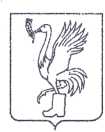 СОВЕТ ДЕПУТАТОВТАЛДОМСКОГО ГОРОДСКОГО ОКРУГА МОСКОВСКОЙ ОБЛАСТИ141900, г. Талдом, пл. К. Маркса, 12                                                          тел. 8-(49620)-6-35-61; т/ф 8-(49620)-3-33-29 Р Е Ш Е Н И Еот __25 июля____  2019 г.                                                            №  59┌                                                      ┐ О согласии принять в муниципальную собственностьТалдомского городского округа Московской областиавтомобильную дорогуРуководствуясь Уставом Талдомского городского округа Московской области, рассмотрев обращение главы Талдомского городского округа Московской области     В.Ю. Юдина № 1680 от 15.07.2019 г., на основании обращения заместителя главы администрации Талдомского городского округа В.Ю. Барютина от 12.07.2019 г. № 620, Совет депутатов Талдомского городского округа Московской областиРЕШИЛ:1. Согласиться принять в муниципальную собственность Талдомского городского округа Московской области автомобильную дорогу: - «г. Талдом, ул. Победы» (учетный номер 46Н-12175), протяженностью 2,551 км, в целях обеспечения работ по благоустройству пешеходного пространства в Талдомском городском округе.2.Настоящее решение вступает в силу с даты его подписания.3.Контроль над исполнением настоящего решения возложить  на председателя Совета депутатов Талдомского городского округа Московской области М.И. Аникеева.Председатель Совета депутатовТалдомского городского округа	М.И. АникеевГлава Талдомского городского округа                                                                                       В.Ю. Юдин